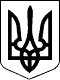  У К Р А Ї Н АР О З П О Р Я Д Ж Е Н Н Яголови Рахівської районної державної адміністраціїЗакарпатської областіПро тимчасове влаштування дитини, яка залишилася без батьківського піклування до обласного будинку дитини на повне державне утримання        Відповідно до статей 6, 22 і 39 Закону України „Про місцеві державні адміністрації”, статті 4 Закону України ,,Про органи і служби у справах дітей та спеціальні установи для дітей”, пунктів 6, 31 Порядку провадження органами опіки та піклування діяльності, пов’язаної із захистом прав дитини, затвердженого постановою Кабінету Міністрів України від 24 вересня 2008 р. № 866 „Питання діяльності органів опіки та піклування, пов’язаної із захистом прав дитини” (із змінами) та рішення комісії з питань захисту прав дитини від 17.05.2019 р. (протокол № 04), з метою тимчасового влаштування дитини, яка залишилася без батьківського піклування до обласного будинку дитини на повне державне утримання:         1. Службі у справах дітей райдержадміністрації (Кокіш О.П.) здійснити відповідні заходи щодо тимчасового влаштування дитини, яка залишилася без батьківського піклування ///////////////////, //////////////////// року народження, яка знаходиться у дитячому відділенні Рахівської районної лікарні до обласного будинку дитини місто Свалява, вулиця Богдана Хмельницького, 1 на повне державне утримання.         2. Відділу охорони здоров’я райдержадміністрації (Брехлічуку П.П.) організувати перевезення дитини, яка залишилася без батьківського піклування ///////////////////////////////// року народження та забезпечити медичний персонал для супроводу. 3. Контроль за виконання цього розпорядження покласти на першого заступника голови державної адміністрації Турока В.С.Голова державної адміністрації                                                     П. БАСАРАБА 03.06.2019                                         Рахів               № 176